La SATTNord (Société d’Accélération du Transfert de Technologie) est une société́ d’investissement filiale des établissements de recherche et d’enseignements supérieurs de Picardie, Champagne-Ardenne et du Nord Pas de Calais. La société́ a pour mission de faciliter l’exploitation sous forme de lincensing ou de création d’entreprises, par les acteurs économiques, des innovations issues des laboratoires de recherche du périmètre considéré́. 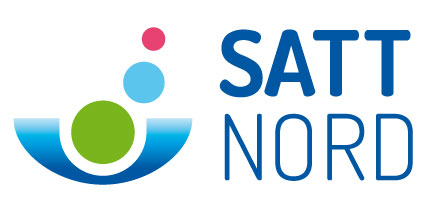 Dans le cadre d’un programme de maturation, la société, dont le siège est à Lille, recherche : Ingénieur, docteur ou docteur ingénieur en acoustique et/ou microfluidique et/ou MEMSCDI de chantier de 12 mois (avec possibilité de poursuite du projet sur 2 ans supplémentaires en cas de succès de la première phase)Mots clés : Ultrasons, microélectronique, microfluidique, physique des ondesVotre mission :Dans le cadre d’un projet de développement d’un système à ondes acoustiques de surface visant à améliorer le glissement de gouttes sur des surfaces, vous travaillerez en collaboration avec des chercheurs dans un laboratoire universitaire disposant d’une des grandes centrales de micro- nano- fabrication de France.Votre expertise sera sollicitée pour :Fabriquer des dispositifs à ondes acoustiques de surface en salle blanche (procédés classiques de dépôts de résine, photolithographie, métallisation, …)Développer un protocole de test et effectuer de nombreux tests permettant de déterminer les possibilités et les limites de la technologie.Effectuer des simulations numériques sur des cas simples dans COMSOL Multiphysics.Ce projet étant hautement pluridisciplinaire, il ne vous est pas demandé de maitriser l’ensemble des domaines scientifiques et méthodes requises pour la réalisation du projet. En revanche, il vous faudra être curieux et prêt à vous former dans de nombreux domaines. Une expérience en salle blanche serait un plus.Vous évoluerez au sein d’une équipe motivée par le projet et passionnée par son travail, qui vous formera sur l’ensemble de ces aspects. Votre profil :Vous êtes ingénieur, docteur ou docteur ingénieur avec une expertise forte dans l’un des domaines suivants : ultrasons, microfluidique, MEMS. Vous êtes curieux, intéressés par les sciences et technologie et prêt à vous former sur un sujet hautement pluridisciplinaire. Enfin vous êtes motivé par un projet à visée applicative.Qualités : Autonomie, sens de l’initiativeCuriosité, ouverture d’esprit et réactivitéCapacité à se former rapidement Motivé (e) par un projet original à l’interface entre l’industrie et le monde académiqueSens du travail en équipe Capacité rédactionnelles et à communiquer clairement sur les avancés du projet avec des industriels. Rémunération : Selon profil Prise de fonction : Le poste est à pourvoir à Lille rapidement. Contact :M. Michael Baudoin (michael.baudoin@univ-lille.fr) Mme Ouafae COHIN (ouafae.cohin@sattnord.fr)